9. Conditiecontrole en - onderzoek9. Conditiecontrole en - onderzoek9. Conditiecontrole en - onderzoek9. Conditiecontrole en - onderzoek9. Conditiecontrole en - onderzoek9. Conditiecontrole en - onderzoekVoorbereidenPersonenProcesGerelateerde proceduresInformatieSysteemVoorbereiden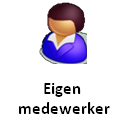 EigenmedewerkerUitvoerenEigenmedewerkerUitvoerenEigenmedewerkerUitvoerenEigenmedewerkerUitvoerenEigenmedewerkerUitvoerenEigenmedewerkerUitvoerenEigenMedewerker